A guide to Housing First for mental health professionals This briefing is an introduction to Housing First for mental health professionals, including CPNs, Crisis Mental Health teams, G. Ps, psychologist, psychiatrists and those who work in local authority, hospital and community-based services. For more detailed information visit https://homeless.org.uk/areas-of-expertise/housing-first/. For local information, please contact the Housing First service in your area (see below).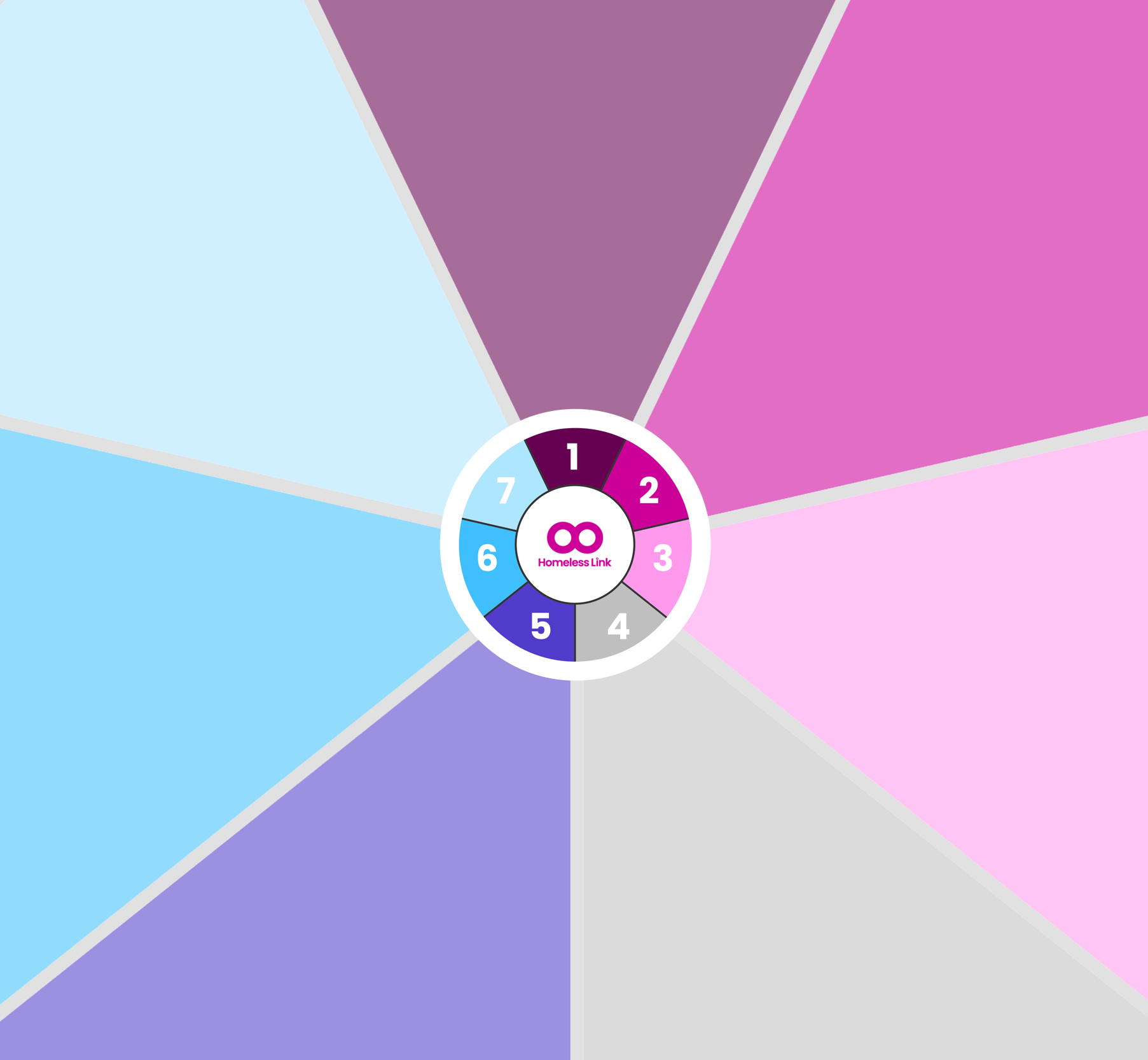 